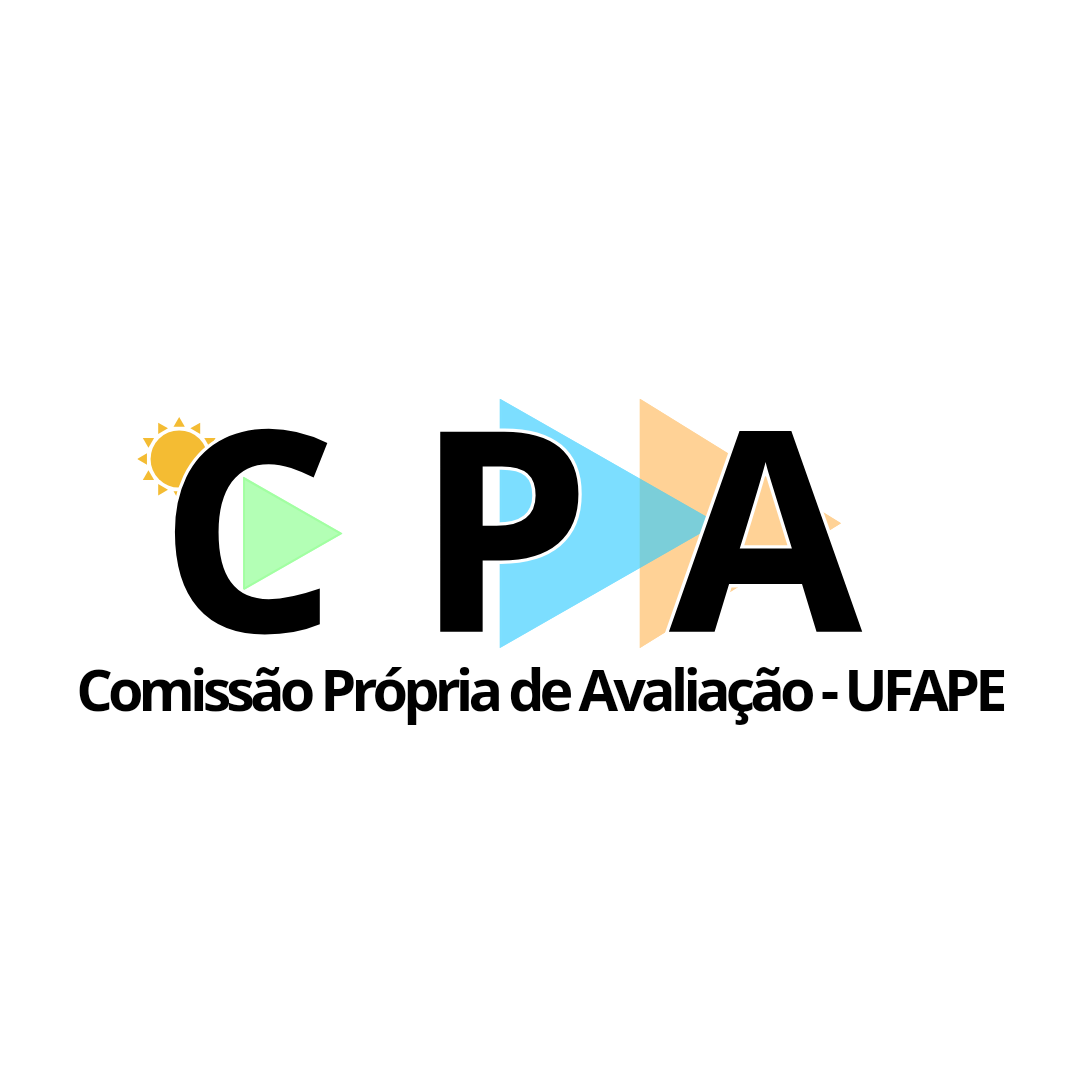 ATA DE REUNIÃOATA:18/10/2023HORÁRIO: 16hLOCAL: Sala da CPA.10ª Reunião Ordinária da Comissão Própria de Avaliação da UFAPE1. PARTICIPANTES PRESENTES1. PARTICIPANTES PRESENTES1. PARTICIPANTES PRESENTES1. PARTICIPANTES PRESENTES1. PARTICIPANTES PRESENTES1. PARTICIPANTES PRESENTESNOMEGRUPO/FUNÇÃOGRUPO/FUNÇÃOGRUPO/FUNÇÃOGRUPO/FUNÇÃOGRUPO/FUNÇÃOJuliene da Silva BarrosPresidente - DocentePresidente - DocentePresidente - DocentePresidente - DocentePresidente - DocenteAdilma Lopes BrandãoVice-Presidente - TécnicaVice-Presidente - TécnicaVice-Presidente - TécnicaVice-Presidente - TécnicaVice-Presidente - TécnicaMaria Antonia Barbosa do NascimentoSecretária - DiscenteSecretária - DiscenteSecretária - DiscenteSecretária - DiscenteSecretária - DiscenteIsabele Cristine Barros de Moraes AlencarTécnicaTécnicaTécnicaTécnicaTécnicaMariel José Pimentel de AndradeDocenteDocenteDocenteDocenteDocente2. CORPO DA ATA2. CORPO DA ATA2. CORPO DA ATA2. CORPO DA ATA2. CORPO DA ATA2. CORPO DA ATAPAUTAASSUNTOS DISCUTIDOSASSUNTOS DISCUTIDOSASSUNTOS DISCUTIDOSASSUNTOS DISCUTIDOSASSUNTOS DISCUTIDOS1. ApresentaçãoApresentação dos assuntos pela profª Juliene BarrosApresentação dos assuntos pela profª Juliene BarrosApresentação dos assuntos pela profª Juliene BarrosApresentação dos assuntos pela profª Juliene BarrosApresentação dos assuntos pela profª Juliene Barros2. Pontos de pauta.Discussão sobre as contribuições da comunidade ao questionário de 2023. Respondido por dois docentes..Alterações dos itens 3 e 4 do eixo 1, dos docentes, para colocar em colunas para múltipla escolha, visando professores que trabalham em mais de um curso..Revisão da gradação na escala de respostas do questionário. Começando da mais positiva para a mais negativa. .Permanência da opção “Não sei responder”..Discussão sobre as contribuições da comunidade ao questionário de 2023. Respondido por dois docentes..Alterações dos itens 3 e 4 do eixo 1, dos docentes, para colocar em colunas para múltipla escolha, visando professores que trabalham em mais de um curso..Revisão da gradação na escala de respostas do questionário. Começando da mais positiva para a mais negativa. .Permanência da opção “Não sei responder”..Discussão sobre as contribuições da comunidade ao questionário de 2023. Respondido por dois docentes..Alterações dos itens 3 e 4 do eixo 1, dos docentes, para colocar em colunas para múltipla escolha, visando professores que trabalham em mais de um curso..Revisão da gradação na escala de respostas do questionário. Começando da mais positiva para a mais negativa. .Permanência da opção “Não sei responder”..Discussão sobre as contribuições da comunidade ao questionário de 2023. Respondido por dois docentes..Alterações dos itens 3 e 4 do eixo 1, dos docentes, para colocar em colunas para múltipla escolha, visando professores que trabalham em mais de um curso..Revisão da gradação na escala de respostas do questionário. Começando da mais positiva para a mais negativa. .Permanência da opção “Não sei responder”..Discussão sobre as contribuições da comunidade ao questionário de 2023. Respondido por dois docentes..Alterações dos itens 3 e 4 do eixo 1, dos docentes, para colocar em colunas para múltipla escolha, visando professores que trabalham em mais de um curso..Revisão da gradação na escala de respostas do questionário. Começando da mais positiva para a mais negativa. .Permanência da opção “Não sei responder”.3. ENCAMINHAMENTOS3. ENCAMINHAMENTOS3. ENCAMINHAMENTOS3. ENCAMINHAMENTOS3. ENCAMINHAMENTOS3. ENCAMINHAMENTOS3. ENCAMINHAMENTOSAÇÃOAÇÃOAÇÃORESPONSÁVELRESPONSÁVELPRAZOPRAZO- Resultados dos relatórios 2021 e 2022.- Resultados dos relatórios 2021 e 2022.- Resultados dos relatórios 2021 e 2022.MembrosMembros25/10/202325/10/20234. PRÓXIMA REUNIÃO4. PRÓXIMA REUNIÃO4. PRÓXIMA REUNIÃO4. PRÓXIMA REUNIÃO4. PRÓXIMA REUNIÃO4. PRÓXIMA REUNIÃO4. PRÓXIMA REUNIÃODATA25/10/23HORÁRIO16h-17hLOCALLOCAL Sala da CPAOBJETIVODiscutir os resultados dos relatórios de 2021 e 2022, para relatório final.Discutir os resultados dos relatórios de 2021 e 2022, para relatório final.Discutir os resultados dos relatórios de 2021 e 2022, para relatório final.Discutir os resultados dos relatórios de 2021 e 2022, para relatório final.Discutir os resultados dos relatórios de 2021 e 2022, para relatório final.Discutir os resultados dos relatórios de 2021 e 2022, para relatório final.ENVIADO POR:Maria Antonia B. do NascimentoAprovada pela Comissão em: 